(English version follows)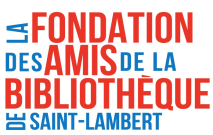 25e anniversaireConcours littéraireJ’écris à un(e) ami(e)La Fondation des amis de la bibliothèque de Saint-Lambert invite les citoyens de Saint-Lambert de 8 ans et +  à s’inscrire à son concours littéraire. Inscription : info@amisbibliosaintlambert.org (ou à la bibliothèque)15 juin au 29 juillet 2022Dévoilement des gagnants : octobre 2022Prix 100 $ : catégorie 8 ans à 12 ans 200 $ : catégorie 13 ans à 17 ans300 $ : catégorie 18 ans et +Règlements : https://organismes.saint-lambert.ca/fr/bottins/culture/fondation-des-amis-de-la-bibliotheque/   (ou à la bibliothèque)Thème : J’écris à un(e) ami(e)8 à 12 ans :		 250 à 300 mots13 à 17 ans :		 300 à 500 mots18 ans et + :		 600 à 800 motsRemise des textes :	  7 septembre 2022Critères d’évaluation :-	Respect du thème-	Originalité-	Qualité de la langue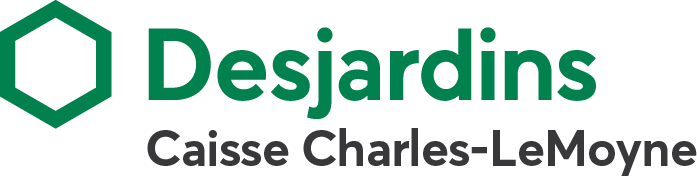 Règlements du concoursThème :				J’écris à un(e) ami(e)Âge de participation :		8 ans (au 1er septembre 2022) et plus (citoyen de Saint-Lambert)Inscription :	15 juin au 29 juillet 2022 à info@amisbibliosaintlambert.org (ou à la bibliothèque)			Un texte par auteur(e)Texte :			 : 		récit, bande dessinée, poésieLangue :				français ou anglaisNombre de mots :			8 à 12 ans : 250 à 300 mots					13 à 17 ans : 300 à 500 mots					18 ans et + : 600 à 800 motsRemise du texte :			7 septembre 2022 à info@amisbibliosaint-lambert.org 					(ou à la bibliothèque)Critères d’évaluationRespect du thèmeOriginalitéQualité de la langue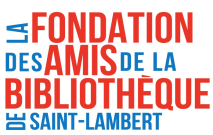 25th AnniversaryLiterary Contest I’m writing to a friendLa Fondation des amis de la bibliothèque de Saint-Lambert invites citizens of Saint-Lambert, 8 years and older, to register for its literary contest. Registration:  info@amisbibliosaintlambert.org (or at the library) from June 15 to July 29, 2022Announcement of winners: October 2022Prizes :$100: category 8 to 12 years$200: category 13 to 17 years$300: category 18 years and olderRules:https://organismes.saint-lambert.ca/fr/bottins/culture/fondation-des-amis-de-la-bibliotheque/   (or at the library)Theme: I’m writing to a friend8 to 12 years:  250 to 300 words13 to 17 years:  300 to 500 words18 years and over: 600 to 800 wordsText submission deadline: September  7, 2022Evaluation criteria:Respect of themeOriginalityLanguage quality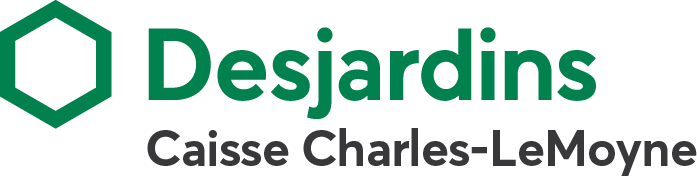 RulesTheme :				I’m writing to a friendCategory :	8 years (September 1th) and older (citizen of Saint-Lambert)Registration :	From June 15 to July 29 at info@amisbibliosaintlambert.org (or at the library)			One text per participantText :					Narrative, poetry, comicsLanguage :				French or EnglishWords :				8 to 12 years : 250 to 300 words								13 to 17 years : 300 to 500 words					18 years and over : 600 to 800 wordsText submission deadline :		September 7th, 2022 to info@amisbibliosaintlambert.org					(or at the library)	Evaluation CriteriaRespect of themeOriginalityLanguage quality